RURAL BASIC SERVICES SCHEMEEXPRESSION OF INTEREST FORMApplicant:Name:		Organisation Name: 	Address:			Postcode:	Tel No: ______________________________________Mobile No:____________________________________E-mail:	__________________Website address:	Project Location (if different to the above):____________________________________________________________Applicant Type:	Community/Voluntary			Council			Strategic Public Body			Council/Private Partnership			Council/Community Voluntary Partnership		Other – Please specify ____________________________________________________     New Organisation      	Existing Organisation		If an Existing Organisation	Number of years in existence:	Legal Status	 Please indicate the legal status of your organisation: Limited Liability Partnership                               Company Limited by Guarantee                           Community Interest Company                              Registered Charity                                               Public Body                                                          Project DetailsTitle of project?Briefly describe your Existing OrganisationNB: In this section you should detail CURRENT activities / services provided by your organisation:Briefly describe your Proposed ProjectNB: In this section you should detail FUTURE activities that any Rural Development Funding would enable:                                                                                               Continue on separate sheet if required.(a) Project Costs:Total Project cost: £………………………Amount of RDP funding sought (MAXIMUM OF 75% OF TOTAL PROJECT COST):   £ …………………………………Applicant Match Funding Amount (AT LEAST 20% OF TOTAL PROJECT COST):    £………………………………….Project Match Funding Breakdown:(Note a maximum grant rate of 75% applies for all applications under the Basic Services Scheme with Maximum grants being £180,000 for Capital costs and £5,000 for Resource costs).6. (b)           If your Match Funding applied for does not materialise how will you match fund the Project?     ____________________________________________________________________________     ____________________________________________________________________________Project Dates:Proposed Start Date of Project: ____/____/___                         End Date: ____/____/____8.   Application Pre-RequisitesThe following are pre-requisites required at the time of application.  Please indicate your current position as an indication of your readiness to proceed to full application:	DECLARATIONI/ We declare that the information given is true and correct to the best of my knowledge. I/ We acknowledge that the submission of this Expression of Interest does not constitute an offer of financial assistance.Signed:__________________________________  			  	Date:…………………….	Signed (if partnership)___________________       			Date: ……………………Please return to:Causeway Coast & Glens LAG:Cloonavin66 Portstewart RoadColeraineBT52 1EYOr scan and e-mail to rdp@causewaycoastandglens.gov.uk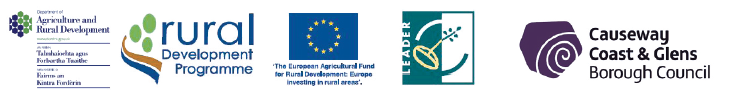 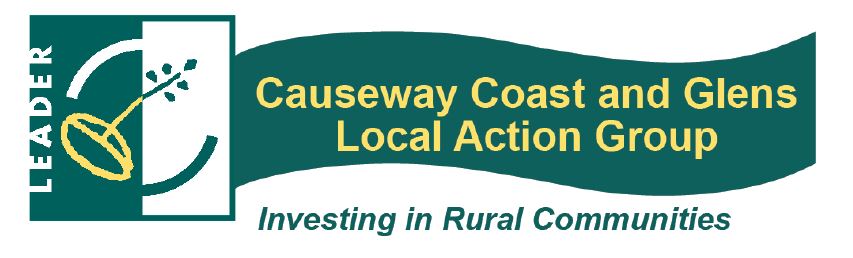 Causeway Coast and Glens LAG   For Office use onlyCloonavin66 Portstewart Road Date Received		ColeraineRef. No		BT52 1EYTel : 028 7034 7039Scheme		Proceed to FW? (Y/N)          _________________________NOTES:This form is an Expression of Interest for funding from the NIRDP 2014-2020 and does NOT constitute an application for funding.The information provided in this form will be used to advise you if your proposal:Needs further development before application Can continue through the application processIs more appropriate to another funding bodyIf your project proposal appears eligible for funding under NIRDP you will be requested to attend a compulsory Funding Workshop where you will learn more about the Scheme and how to apply.The submission of an Expression of Interest form and/or the application form for NIRDP assistance may not be taken as an indication that the project will be awarded grant aid.ALL PROJECT DETAILS AND INFORMATION WILL BE TREATED WITH THE STRICTEST OF CONFIDENCE.Items for Which Funding is SoughtTotal Cost (£)(Net, if VAT registered, Gross if not VAT registered)Net                    Gross    Eligibility (Y/N)Office use onlyTYPE				Name of Match FunderValue - £Applied For (Tick)Secured (Tick)Own Funds 		Self£Other Funder(Private)			£Other Funder (Public Body) - Must be non-EU funding£In-Kind Contribution	£In Place/ SecuredNot In Place/ underwayNot ApplicableEstimate Date for completion if not in placeBusiness plan completed on agreed NIRDP FormatLegal Charge Information (if applicable)Registered for/attended a funding workshopEvidence of full planning permission in placeWritten evidence of source of match fundingEvidence of project costs via Quotations/Tenders 